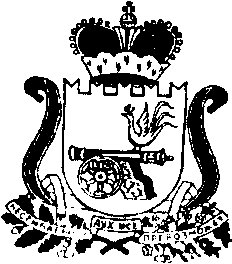 АДМИНИСТРАЦИЯ   МУНИЦИПАЛЬНОГО ОБРАЗОВАНИЯ«КАРДЫМОВСКИЙ РАЙОН» СМОЛЕНСКОЙ ОБЛАСТИПОСТАНОВЛЕНИЕот 30.06.2016   № 00357О внесении изменений в  муниципальную  программу «Развитие образования, молодежной политики и спорта на территории муниципального образования «Кардымовский район» Смоленской области» на 2014 - 2020 годы   В соответствии со статьей 179,179.3 Бюджетного кодекса Российской Федерации, руководствуясь Федеральным законом от 06.10.2003 № 131-ФЗ "Об общих принципах организации местного самоуправления в Российской Федерации", в соответствии с постановлением Администрации муниципального образования «Кардымовский район» Смоленской области от 02.08.2013 г № 0502 «Об утверждении порядка принятия решений о разработке муниципальных программ, их формирования и реализации в муниципальном образовании «Кардымовский район» Смоленской области» Администрация муниципального образования «Кардымовский район» Смоленской области  п о с т а н о в л я е т:1. Внести в муниципальную программу «Развитие образования, молодежной политики и спорта на территории муниципального образования «Кардымовский район» Смоленской области» на 2014 - 2020 годы, утвержденную постановлением Администрации муниципального образования «Кардымовский район» Смоленской области от 01.06.2016 № 00262 следующие изменения:1.1. В паспорте программы позицию «Источники и объемы финансирования Программы» изложить в следующей редакции:1.2.  Раздел 4 изложить в следующей редакции:«Ресурсное обеспечение муниципальной программы осуществляется за счет средств районного, областного и федерального бюджетов.Общий объем ассигнований муниципальной программы составит  611 949,272 тыс. рублей 28 коп., в том числе за счет средств районного бюджета  298 219,581 тыс. рублей 45 коп., областной бюджет – 278 814,196 тыс. рублей 83 коп., за счет средств федерального бюджета – 13 623,550 тыс. рублей, за счет иных источников-  21 291,944 тыс. рублей.По годам реализации:2014 год – 134 340,353 тыс. рублей 38 коп.,  из них районный бюджет – 41 957,776 тыс. рублей; областной бюджет – 84 064,637 тыс. рублей 38 коп., федеральный бюджет – 2 188,700 тыс. рублей, за счет иных источников – 6 129,240 тыс. рублей;2015 год – 156 739,219 тыс. рублей 90 коп.,  из них районный бюджет -               43 678,015 тыс. рублей 45 коп., областной бюджет – 94 161,197 тыс. рублей 45 коп., федеральный бюджет – 11 434,850 тыс. рублей, иные источники – 7 465,157 тыс. рублей;2016 год – 150 802,667 тыс. рублей, из них  районный бюджет – 42 516,758 тыс. рублей, областной бюджет – 100 588,362 тыс. рублей, иные источники – 7 697,547 тыс. рублей;2017 год – 42 516,758 тыс. рублей	, из них районный бюджет – 42 516,758тыс. рублей, областной бюджет – 0 тыс. рублей;2018 год – 42 516,758 тыс. рублей	, из них районный бюджет – 42 516,758тыс. рублей, областной бюджет – 0 тыс. рублей;2019 год – 42 516,758 тыс. рублей	, из них районный бюджет – 42 516,758тыс. рублей, областной бюджет – 0 тыс. рублей;2020 год – 42 516,758 тыс. рублей	, из них районный бюджет – 42 516,758тыс. рублей, областной бюджет – 0 тыс. рублей.Объем финансирования муниципальной программы подлежит ежегодному уточнению исходя из реальных возможностей районного бюджета».1.3.В подпрограмме «Развитие дошкольного образования»:1.3.1. Пункт «Источники и объемы финансирования подпрограммы» изложить в следующей редакции:1.3.2.  Раздел 4 изложить в следующей редакции:«Ресурсное обеспечение подпрограммы осуществляется за счет средств районного и областного бюджетов.Общий объем ассигнований  подпрограммы составит  90 192,031 тыс. рублей 05 коп., в том числе за счет средств федерального бюджета – 2 027,200 тыс. рублей, за счет средств областного бюджета – 10 892,900 тыс. рублей, за счет средств районного бюджета – 63 060,492 тыс. рублей 05 коп., за счет иных источников-  14 211,439 тыс. рублей.По годам реализации:2014 год –14 292,250 тыс. рублей, из них федеральный бюджет – 2 027,200 тыс. рублей, районный бюджет – 8 060,224 тыс. рублей;  иные источники – 4 204,826 тыс. рублей;2015 год – 14 190,546 тыс. рублей 25 коп.,  из них районный бюджет – 8 891,805 тыс. рублей 25 коп., иные источники –5 298,741 тыс. рублей;2016 год – 24 868,834 тыс. рублей 80 коп., из них  областной бюджет – 10 892,900 тыс. рублей, районный бюджет – 9 268,062 тыс. рублей 80 коп., иные источники – 4 707,872 тыс. рублей;2017 год – 9 210,100 тыс. рублей, из них  районный бюджет – 9 210,100 тыс. рублей, иные источники - 0,0 тыс. рублей;2018 год – 9 210,100 тыс. рублей, из них  районный бюджет – 9 210,100 тыс. рублей, иные источники - 0,0 тыс. рублей;2019 год – 9 210,100 тыс. рублей, из них  районный бюджет – 9 210,100 тыс. рублей, иные источники - 0,0 тыс. рублей;2020 год – 9 210,100 тыс. рублей, из них  районный бюджет – 9 210,100 тыс. рублей, иные источники - 0,0 тыс. рублей;Объем финансирования подпрограммы подлежит ежегодному уточнению исходя из реальных возможностей районного бюджета».1.4. В подпрограмме «Развитие общего образования»1.4.1. Пункт «Источники и объемы финансирования подпрограммы» изложить в следующей редакции:1.4.2. Раздел 4 «Обоснование ресурсного обеспечения подпрограммы» изложить в следующей редакции:«Ресурсное обеспечение подпрограммы осуществляется за счет средств районного и областного бюджетов.Общий объем ассигнований  подпрограммы составит  359 157,721тыс. рублей 69 коп., в том числе за счет средств районного бюджета-  146 928,098 тыс. рублей 69 коп., за счет средств областного бюджета- 193 571,468тыс. рублей, за счет средств федерального бюджета – 11 596,350 тыс. рублей, за счет иных источников – 7 051,805 тыс. рублей.         По годам реализации: 2014 год – 80 641,602 тыс. рублей 42 коп., из них районный бюджет -  21 509,333 тыс. рублей 42 коп.; областной бюджет- 57 055,055 тыс. рублей; федеральный бюджет – 161,500 тыс. рублей,  иные источники – 1 915,714 тыс. рублей;2015 год –  101 738,944 тыс. рублей 06 коп.,  из них районный бюджет –20 593,527 тыс. рублей 06 коп., областной бюджет- 67 564,151тыс. рублей, федеральный бюджет – 11 434,850 тыс. рублей; иные источники – 2 146,416 тыс. рублей 56 коп.;2016 год – 93 221,295 тыс. рублей 21 коп., из них  районный бюджет – 21 279,358 тыс. рублей 21 коп., областной бюджет- 68 952,262 тыс. рублей,  иные источники – 2 989,675 тыс. рублей;2017 год – 20 888,970 тыс. рублей, из них  районный бюджет – 20 888,970 тыс. рублей; 2018 год – 20 888,970 тыс. рублей, из них  районный бюджет – 20 888,970 тыс. рублей; 2019 год – 20 888,970 тыс. рублей, из них  районный бюджет – 20 888,970 тыс. рублей; 2020 год – 20 888,970 тыс. рублей, из них  районный бюджет – 20 888,970 тыс. рублей. Объем финансирования подпрограммы подлежит ежегодному уточнению исходя из реальных возможностей районного бюджета».1.5. В подпрограмме «Развитие дополнительного образования»1.5.1. Пункт «Источники и объемы финансирования подпрограммы» изложить в следующей редакции:1.5.2. Раздел 4 «Обоснование ресурсного обеспечения подпрограммы» изложить в следующей редакции:«Ресурсное обеспечение подпрограммы осуществляется за счет средств районного и областного бюджетов.Общий объем ассигнований  подпрограммы составит  40 208,631 тыс. рублей, в том числе за счет средств районного бюджета  40 179,931 тыс. рублей, за счет иных источников -  28,7 тыс. рублей.  По годам реализации:2014 год – 5 821,250 тыс. рублей, из них районный бюджет – 5 812,550 тыс. рублей;  иные источники – 8,7 тыс. рублей;2015 год – 6 026,886 тыс. рублей,  из них районный бюджет – 6 006,886 тыс. рублей, иные источники - 20,0 тыс. рублей;2016 год – 5 693,295 тыс. рублей, из них  районный бюджет – 5 693,295 тыс. рублей, иные источники - 0,0 тыс. рублей;2017 год – 5 666,800 тыс. рублей, из них  районный бюджет – 5 666,800 тыс. рублей, иные источники - 0,0 тыс. рублей.2018 год – 5 666,800 тыс. рублей, из них  районный бюджет – 5 666,800 тыс. рублей, иные источники - 0,0 тыс. рублей.2019 год – 5 666,800 тыс. рублей, из них  районный бюджет – 5 666,800 тыс. рублей, иные источники - 0,0 тыс. рублей.2020 год – 5 666,800 тыс. рублей, из них  районный бюджет – 5 666,800 тыс. рублей, иные источники - 0,0 тыс. рублей.Объем финансирования подпрограммы подлежит ежегодному уточнению исходя из реальных возможностей районного бюджета».1.6. В подпрограмме «Укрепление материально-технической базы, содержание, ремонт и обеспечение безопасности деятельности образовательных учреждений»1.6.1. Пункт «Источники и объемы финансирования подпрограммы» изложить в следующей редакции:1.6.2. Раздел 4 «Обоснование ресурсного обеспечения подпрограммы» изложить в следующей редакции:«Ресурсное обеспечение подпрограммы осуществляется за счет средств районного и областного бюджетов.Общий объем ассигнований  подпрограммы составит  12 037,850 тыс. рублей 24 коп., в том числе за счет средств районного бюджета  10 337,850 тыс. рублей 24 коп., за счет средств областного бюджета  -  1700,0 тыс. рублей.По годам реализации:2014 год – 2 450,086 тыс. рублей 58 коп, из них районный бюджет - 750,086 тыс. рублей 58 коп.;  областной бюджет  - 1700,0 тыс. рублей;2015 год –  1 550,919 тыс. рублей 67 коп.,  из них районный бюджет – 1 550,919 тыс. рублей 67 коп., иные источники - 0,0 тыс. рублей;2016 год – 1 227,491 тыс. рублей 99 коп., из них  районный бюджет – 1 227,491 тыс. рублей 99 коп., иные источники - 0,0 тыс. рублей;2017 год – 1 702,338 тыс. рублей, из них  районный бюджет – 1 702,338 тыс. рублей, иные источники - 0,0 тыс. рублей;2018 год –1 702,338 тыс. рублей, из них  районный бюджет – 1 702,338 тыс. рублей, иные источники - 0,0 тыс. рублей;2019 год – 1 702,338 тыс. рублей, из них  районный бюджет – 1 702,338 тыс. рублей, иные источники - 0,0 тыс. рублей;2020 год –  1 702,338 тыс. рублей, из них  районный бюджет – 1 702,338 тыс. рублей, иные источники - 0,0 тыс. рублей.Объем финансирования подпрограммы подлежит ежегодному уточнению исходя из реальных возможностей районного бюджета».1.7. Приложение к Программе «Перечень программных мероприятий на 2016 – 2020 годы» изложить в новой редакции (прилагается).2. Контроль исполнения настоящего постановления возложить на заместителя Главы муниципального образования «Кардымовский район» Смоленской области И.А. Дмитриеву.3. Настоящее  постановление вступает в силу со дня его подписания.Источники и объемы финансирования ПрограммыОбщий объем финансирования муниципальной программы составляет   611 949,272 тыс. рублей 28 коп., в том числе: 13 623,550 тыс. рублей из федерального бюджета, 278 814,196 тыс. рублей 83 коп. из областного бюджета, 298 219,581 тыс. рублей 45 коп.  из районного бюджета, 21 291,944 тыс. рублей - иные источники По годам реализации:2014 год -  134 340,353 тыс. рублей 38 коп., в том числе: 2 188,700 тыс. рублей из федерального бюджета, 84 064,637 тыс. рублей 38 коп. из областного бюджета, 41 957,776 тыс. рублей из районного бюджета, 6 129,240 тыс. рублей – иные источники;2015 год –  156 739,219 тыс. рублей 90 коп., в том числе: 11 434,850 тыс. рублей – федеральный бюджет, 94 161,197  тыс. рублей 45 коп. – областной бюджет, 43 678,015 тыс. рублей 45 коп. – районный бюджет, 7 465,157 тыс. рублей – иные источники;2016 год –  150 802,667 тыс. рублей в том числе: 100 588,362  тыс. рублей – областной бюджет, 42 516,758 тыс. рублей – районный бюджет, 7 697,547 тыс. рублей – иные источники;2017 год – 42 516,758 тыс. рублей, в том числе: 0,0 тыс. рублей – областной бюджет, 42 516,758 тыс. рублей – районный бюджет;2018 год - 42 516,758 тыс. рублей, в том числе: 0,0 тыс. рублей – областной бюджет, 42 516,758 тыс. рублей – районный бюджет;2019 год - 42 516,758 тыс. рублей, в том числе: 0,0 тыс. рублей – областной бюджет, 42 516,758 тыс. рублей – районный бюджет;2020 год - 42 516,758 тыс. рублей, в том числе: 0,0 тыс. рублей – областной бюджет, 42 516,758 тыс. рублей – районный бюджет.Объем финансирования программы подлежит ежегодному уточнениюИсточники и объемы финансирования подпрограммыОбъем финансирования   подпрограммы составляет  90 192,031 тыс. рублей 05 коп., в том числе: 2 027,200 тыс. рублей – федеральный бюджет, 10 892,900 тыс. рублей – областной бюджет, 63 060,492 тыс. рублей 05 коп. – районный бюджет, 14 211,439  тыс. рублей – иные источники По годам реализации:2014 год –  14 292,250 тыс. рублей, в том числе: 2 027,200 тыс. рублей – федеральный бюджет, 8 060,224  тыс. рублей – районный бюджет, 4 204,826 тыс. рублей – иные источники;2015 год – 14 190,546  тыс. рублей 25 коп., в том числе: 8 891,805 тыс. рублей 25 коп. – районный бюджет, 5 298,741 тыс. рублей – иные источники;2016 год – 24 868,834 тыс. рублей 80 коп., в том числе: 10 892,900 – областной бюджет, 9 268,062 тыс. рублей 80 коп. – районный бюджет, 4 707,872 тыс. рублей – иные источники;2017 год – 9 210,100 тыс. рублей, в том числе: 9 210,100 тыс. рублей – районный бюджет;2018 год – 9 210,100 тыс. рублей, в том числе: 9 210,100 тыс. рублей – районный бюджет;2019 год – 9 210,100 тыс. рублей, в том числе: 9 201,100 тыс. рублей – районный бюджет;2020 год – 9 210,100 тыс. рублей, в том числе: 9 210,100 тыс. рублей – районный бюджет.Объем финансирования подпрограммы подлежит ежегодному уточнениюИсточники и объемы финансирования подпрограммыОбъем финансирования подпрограммы составляет  359 157,721 тыс. рублей 69 коп., в том числе:  11 596,350 тыс. рублей – федеральный бюджет, 193 571,468 тыс. рублей – областной бюджет, 146 928,098 тыс. рублей 69 коп. – районный бюджет, 7 051,805 тыс. рублей – иные источникиПо годам реализации:2014 год – 80 641,602 тыс. рублей 42 коп., в том числе: 161,500 тыс. рублей – федеральный бюджет, 57 055,055 тыс. рублей – областной бюджет, 21 509,333 тыс. рублей 42 коп. – районный бюджет, 1 915,714 тыс. рублей – иные источники;2015 год – 101 738,944 тыс. рублей 06 коп., в том числе: 11 434,850 тыс. рублей – федеральный бюджет, 67 564,151 тыс. рублей – областной бюджет, 20 593,527 тыс. рублей 06 коп. – районный бюджет, 2 146,416 тыс. рублей – иные источники;2016 год –  93 221,295 тыс. рублей 21 коп., в том числе: 68 952,262 тыс. рублей – областной бюджет, 21 279,358 тыс. рублей 21 коп. – районный бюджет, 2 989,675 тыс. рублей – иные источники;2017 год –  20 888,970 тыс. рублей, в том числе: 20 888,970 тыс. рублей – районный бюджет;2018 год –  20 888,970 тыс. рублей, в том числе: 20 888,970 тыс. рублей – районный бюджет;2019 год –  20 888,970 тыс. рублей, в том числе: 20 888,970 тыс. рублей – районный бюджет;2020 год –  20 888,970 тыс. рублей, в том числе: 20 888,970 тыс. рублей – районный бюджет.Объем финансирования подпрограммы подлежит ежегодному уточнениюИсточники и объемы финансирования подпрограммыОбъем финансирования подпрограммы составляет  40 208,631 тыс. рублей, в том числе: 40 179,931 тыс. рублей – районный бюджет, 28,700 тыс. рублей – иные источникиПо годам реализации:2014 год –  5 821,250 тыс. рублей, в том числе: 5 812,550 тыс. рублей - районный бюджет, 8,7 – иные источники;2015 год – 6 026,886 тыс. рублей - районный бюджет, в том числе: 6 006,886 тыс. рублей – районный бюджет, 20,0 тыс. рублей – иные источники;2016 год – 5 693,295 тыс. рублей - районный бюджет;2017 год – 5 666,800тыс. рублей - районный бюджет;2018 год – 5 666,800 тыс. рублей - районный бюджет;2019 год – 5 666,800 тыс. рублей - районный бюджет;2020 год – 5 666,800 тыс. рублей - районный бюджет.Объем финансирования подпрограммы подлежит ежегодному уточнениюИсточники и объемы финансирования подпрограммы Общий объем ассигнований  подпрограммы составит  12 037,850 тыс. рублей 24 коп., в том числе за счет средств районного бюджета  10 337,850 тыс. рублей 24 коп., за счет средств областного бюджета  -  1700,0 тыс. рублей.По годам реализации:2014 год – 2 450,086 тыс. рублей 58 коп, из них районный бюджет - 750,086 тыс. рублей 58 коп.;  областной бюджет  - 1700,0 тыс. рублей;2015 год –  1 550,919 тыс. рублей 67 коп.,  из них районный бюджет – 1 550,919 тыс. рублей 67 коп., иные источники - 0,0 тыс. рублей;2016 год – 1 227,491 тыс. рублей 99 коп., из них  районный бюджет – 1 227,491  тыс. рублей 99 коп., иные источники - 0,0 тыс. рублей;2017 год – 1 702,338 тыс. рублей, из них  районный бюджет – 1 702,338  тыс. рублей, иные источники - 0,0 тыс. рублей;2018 год – 1 702,338 тыс. рублей, из них  районный бюджет – 1 702,338  тыс. рублей, иные источники - 0,0 тыс. рублей;2019 год – 1 702,338 тыс. рублей, из них  районный бюджет – 1 702,338  тыс. рублей, иные источники - 0,0 тыс. рублей;2020 год – 1 702,338 тыс. рублей, из них  районный бюджет – 1 702,338  тыс. рублей, иные источники - 0,0 тыс. рублей.Объем финансирования подпрограммы подлежит ежегодному уточнению.Глава муниципального образования  «Кардымовский район» Смоленской области Е.В. Беляев